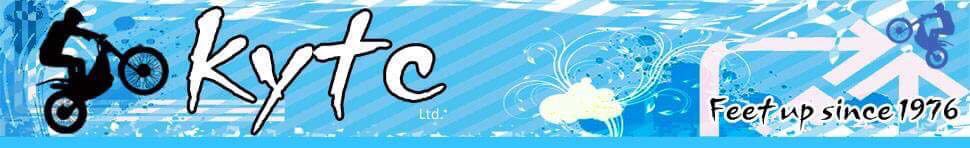 Kent Youth Trials Club Ltd.Affiliated to the A.C.U & N.K.T.CApplication for MembershipName of Rider: ____________________________________________ D.O.B: _______________________Address: _________________________________________ Tel No: ________________________________________________________________________________ Mobile: ________________________________________________________________________________ Postcode: _____________________________Type of Bike: _____________________________ Rider signature: _________________________________Other Club Memberships: _________________________________________________________________I agree to have my information held by KYTC on a computer, I understand my details will not be shared with any 3rd party & will only be used to inform me of forthcoming KYTC events. Please tick here Parent/Guardian Name: _________________________________ Signature: ________________________KYTC recognizes the need to ensure the welfare & safety of young people in sport. KYTC will on occasion allow a third party photographer at events who may upload their images to their own website/social media.I ______________________________(Parent/Guardian) consent to KYTC or a 3rd party photographer photographing/videoing my son/daughter ___________________________ (Child’s name) whilst taking part in club events. I agree to my son’s/daughter’s image being used on KYTC’s or 3rd party photographer’s website and/or social media pages, in newsletters or club promotional material.Signed: _________________________________________________ Date: _______________________(If applicant is 12 or older) I _________________________________ (Name of child) consent to KYTC or a 3rd party photographer photographing/videoing whilst taking part in club events. I agree to my image being used on KYTC’s or 3rd party photographer’s website and/or social media pages, in newsletters or club promotional material.Signed: __________________________________________________ Date: _______________________Membership Year: January – December 1 rider £10, 2 riders £15, Adult £15Send with Cheque payable to KYTC to: Mrs Georgina Dowland, 90 Crofton Avenue, Bexley, Kent, DA5 3AT. Tel: 020 8306 2551We, the undersigned, hereby apply for membership of the Kent Youth Trials Club Ltd and agree to abide by the Constitution, Rules of the club, National Sporting Code and Standing Regulations of the ACU. In consideration of acceptance of this our application we hereby agree to save harmless and keep indemnified the Kent Youth Trials Club and South East Centre of the ACU and the Auto Cycle Union (including owners or lessees of any land or building used for club purposes) and their respective officials, servants, representatives or agents and each and every one of them from and against all actions, claims, costs, expenses and demands in respect of death, injury, loss or damage to the property of ourselves and any other persons attending in our company, howsoever caused arising out of, or in connection with, our taking part in or associating with any function of the club and notwithstanding the same may have been contributed to or occasioned by the negligence of said bodies, their officials, servants, representatives or agent.